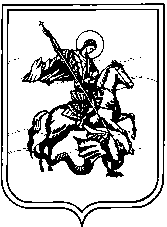 АДМИНИСТРАЦИЯ СЕЛЬСКОГО ПОСЕЛЕНИЯ СЕЛО ТРУБИНО Калужской областиП О С Т А Н О В Л Е Н И Ес. Трубиноот «05» мая 2017 г. 		                            		 	    № 65/2Об установлении на территориимуниципального образования сельское поселение село Трубино особого противопожарного режима     В соответствии со статьей 30 Федерального закона от 21.12.1994 № 69-ФЗ «О пожарной безопасности», статьей 14 Закона Калужской области от 22.05.2001 № 36-ОЗ «О пожарной безопасности в Калужской области», в связи с повышением пожарной опасности на территории муниципального образования сельское поселение село Трубино ПОСТАНОВЛЯЮ:Установить в период с 09 часов 00 минут 24 мая 2017 года до 09 часов 00 минут 01 сентября 2017 года на территории муниципального образования сельское поселение село Трубино особый противопожарный режим. Создать комиссию по борьбе с пожарами с участием должностных лиц администрации, организаций расположенных на территории поселения и членов добровольной пожарной охраны и добровольных пожарных формирований (Приложение № 1).Принять необходимые меры по своевременной очистке территорий  поселений от возгораемого мусора.Организовать наблюдение за противопожарным состоянием объектов, расположенных на территории поселения.Предусмотреть мероприятия, исключающие возможность перехода очагов пожаров на объекты, расположенные на территории поселения.Довести до населения (в том числе через сходы граждан, при непосредственном обходе жилых домов) информацию о действии особого противопожарного режима на территории поселения, мерах пожарной безопасности, правилах поведении при обнаружении пожаров, их последствиях.Проверить готовность сил и средств добровольной пожарной охраны к применению по назначению, порядок их оповещения и сбора.Обеспечить население первичными средствами пожаротушения и организовать в соответствии с законодательством его привлечение, а также привлечение добровольных пожарных для локализации пожаров, в том числе вне границ населенных пунктов.Организовать круглосуточное  дежурство населения в населенных пунктах.Обеспечить дежурных средствами связи.В каждом населенном пункте определить места забора воды для тушения пожаров. (Пожарные гидранты) (Приложение № 2)Провести опашку населенных пунктов.Настоящее постановление вступает в силу со дня его подписания, а в части положений, затрагивающих опросы защиты прав и свобод человека и гражданина,- через десять дней после его официального опубликования.И.о. Главы администрации сельскогопоселения село Трубино                                                            М.М. Рожкова Приложение № 1к постановлению администрацииСП село Трубино№ 65/2 от 05.05.2017 г.Состав комиссии по борьбе с пожарами на территории МО СП село Трубино.Председатель комиссии: Рожкова М.М. –и.о. главы администрации                                                                                   СП с.Трубино.Члены комиссии:             Шахлевич С.В. – старший специалист                                                                           делопроизводства СП  с. Трубино;                                              Кузьмичев Д.Ю. – дружинник добровольной                                                                                 бригады;                                              Хрипунов В.А. – дружинник добровольной                                                                                 бригадыПриложение № 2к постановлению администрацииСП село Трубино № 65/2 от 05.05.2017 г.Места забора воды для тушения пожаров в населенных пунктахМО СП село Трубино.село Трубино             ПГ № 1 -  около дома № 4;                                    ПГ № 2 – около ООО Центр «Тиль» ;                                    ПГ № 3 – около дома № 6;                                    ПГ № 4 – около дома № 10;                                    ПГ № 5 – около дома № 57;                                    ПГ № 6 – около зернотока;                                    ПГ № 7 – около дома № 7а.